прошу зарегистрировать меня для участия в государственной итоговой аттестации по образовательным программам основного общего образования в 2021 году по следующим общеобразовательным предметам:Прошу создать условия, учитывающие состояние здоровья, особенности психофизического развития, для сдачи ОГЭ/ГВЭ подтверждаемого:         копией рекомендаций психолого-медико-педагогической комиссии;        сведениями из федерального реестра инвалидов (оригиналом или заверенной в установленном порядке копией справки, подтверждающей факт установления инвалидности, выданной федеральным государственным учреждением медико-социальной экспертизы);Указать дополнительные условия, учитывающие состояние здоровья, особенности психофизического развития:        увеличение продолжительности экзамена на 1,5 часа
(иные дополнительные условия/материально-техническое оснащение, учитывающие состояние здоровья, особенности психофизического развития)Я ознакомлен(а) с Порядком проведения государственной итоговой аттестации по образовательным программам основного общего образования в 2021году.Согласие на обработку персональных данных прилагается.«____» _______________ 20___ г._____________________/__________________________________/подпись участника ГИА-9		расшифровка подписи«____» _______________ 20___ г. _______________________/________________________________________/подпись родителя 			расшифровка подписи (законного представителя)СОГЛАСИЕ РОДИТЕЛЯ/ЗАКОННОГО ПРЕДСТАВИТЕЛЯ
НА ОБРАБОТКУ ПЕРСОНАЛЬНЫХ ДАННЫХ НЕСОВЕРШЕННОЛЕТНЕГО          Я, ____________________________________________________________________________,                                                      (ФИО родителя или законного представителя)паспорт ___________ выдан ____________________________________________________________,(серия, номер)                                                                        (когда и кем выдан)_____________________________________________________________________________________(в случае опекунства указать реквизиты документа, на основании которого осуществляется опека или попечительство)являясь законным представителем несовершеннолетнего ___________________________________________________________________________________, (ФИО несовершеннолетнего)приходящегося мне _____________, зарегистрированного по адресу:___________________________________________________________________________________________________________,даю свое согласие на обработку в _______________________________________________________(наименование образовательной организации)персональных данных несовершеннолетнего, относящихся исключительно к перечисленным ниже категориям персональных данных: фамилия, имя, отчество; пол; дата рождения; тип документа, удостоверяющего личность; данные документа, удостоверяющего личность; гражданство; образовательная организация; класс; информация о праве на прохождение государственной итоговой аттестации; информация о форме прохождения государственной итоговой аттестации,информация о выбранных экзаменах; информация о результатах экзаменов.                                        Я даю согласие на использование персональных данных несовершеннолетнего исключительнов целях формирования федеральной информационной системы обеспечения проведения государственной итоговой аттестацииобучающихся, освоивших основные образовательные программы основного общего образования, и приема граждан в образовательные организации для получения среднего профессионального образования (ФИС) и региональной информационной системы обеспечения проведения государственной итоговой аттестацииобучающихся, освоивших основные образовательные программы основного общего образования (РИС),  а также на хранение данных об этих результатах на электронных носителях.                                                            Настоящее согласие предоставляется мной на осуществление действий в отношении персональных данных несовершеннолетнего, которые необходимы для достижения указанных выше целей, включая (без ограничения) сбор, систематизацию, накопление, хранение, уточнение (обновление, изменение), использование, передачу третьи лицам для осуществления действий по обмену информацией (операторам ФИС и РИС), обезличивание, блокирование персональных данных, а также осуществление любых иных действий, предусмотренных действующим законодательством Российской Федерации.Я проинформирован, что ____________________________________________________ гарантирует                  	(наименование образовательной организации)обработку персональных данных несовершеннолетнего в соответствии с действующим законодательством Российской Федерации как неавтоматизированным, так и автоматизированным способами.                                                                                                                                              Данное согласие действует до достижения целей обработки персональных данных или в течение срока хранения информации. Данное согласие может быть отозвано в любой момент по моему письменному заявлению.                                                                                                                                 Я подтверждаю, что, давая такое согласие, я действую по собственной воле и в интересах несовершеннолетнего."____" ___________ 201__ г.                           _____________ /_________________/                 Подпись                         Расшифровка подписи                                          Образец заявления на участие в 
ГИА-9Директору_________________________________    (наименование образовательной организации)                                                                                                                      _______________________________________________                                                                                     (ФИО директора)заявление.заявление.заявление.заявление.заявление.заявление.заявление.заявление.заявление.заявление.заявление.заявление.заявление.заявление.заявление.заявление.заявление.заявление.заявление.заявление.заявление.заявление.заявление.заявление.заявление.заявление.заявление.заявление.заявление.заявление.заявление.заявление.заявление.заявление.заявление.заявление.заявление.заявление.заявление.заявление.заявление.заявление.заявление.заявление.заявление.заявление.заявление.заявление.заявление.заявление.заявление.заявление.Я,фамилияфамилияфамилияфамилияфамилияфамилияфамилияфамилияфамилияфамилияфамилияфамилияфамилияфамилияфамилияфамилияфамилияфамилияфамилияфамилияфамилияфамилияфамилияфамилияфамилияфамилияфамилияфамилияфамилияфамилияфамилияфамилияфамилияфамилияфамилияфамилияфамилияфамилияфамилияфамилияфамилияфамилияфамилияфамилияфамилияфамилияфамилияфамилияфамилияфамилияфамилияфамилияимяимяимяимяимяимяимяимяимяимяимяимяимяимяимяимяимяимяимяимяимяимяимяимяимяимяимяимяимяимяимяимяимяимяимяимяимяимяимяимяимяимяимяимяимяимяимяимяимяимяимяотчествоотчествоотчествоотчествоотчествоотчествоотчествоотчествоотчествоотчествоотчествоотчествоотчествоотчествоотчествоотчествоотчествоотчествоотчествоотчествоотчествоотчествоотчествоотчествоотчествоотчествоотчествоотчествоотчествоотчествоотчествоотчествоотчествоотчествоотчествоотчествоотчествоотчествоотчествоотчествоотчествоотчествоотчествоотчествоотчествоотчествоотчествоотчествоотчествоотчествоотчествоДата рождения:чч.мм.ггНаименование документа, удостоверяющего личностьНаименование документа, удостоверяющего личностьНаименование документа, удостоверяющего личностьНаименование документа, удостоверяющего личностьНаименование документа, удостоверяющего личностьНаименование документа, удостоверяющего личностьНаименование документа, удостоверяющего личностьНаименование документа, удостоверяющего личностьНаименование документа, удостоверяющего личностьНаименование документа, удостоверяющего личностьНаименование документа, удостоверяющего личностьСерияНомерНаименование предметаФорма ОГЭДата проведенияНаименование предметаФорма ГВЭФорма ГВЭДата проведенияНаименование предметаФорма ОГЭДата проведенияНаименование предметаписьменная формаустная формаДата проведенияРусский языкРусский языкСочинение  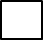 Изложение  Диктант     МатематикаМатематикаФизикаФизикаХимияХимияИнформатика и ИКТИнформатика и ИКТБиологияБиологияИстория (с XX веком)ИсторияИстория (без XX века)ГеографияГеографияЛитератураЛитератураОбществознаниеОбществознаниеАнглийский языкАнглийский языкНемецкий языкНемецкий языкФранцузский языкФранцузский языкКонтактный телефон()--